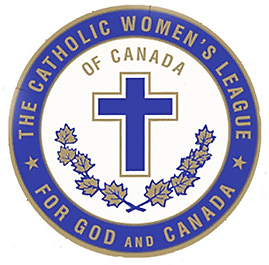 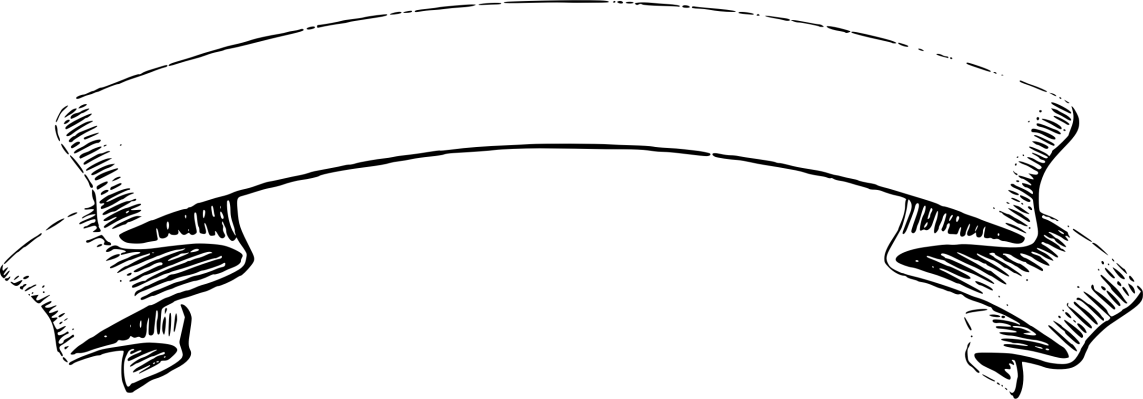 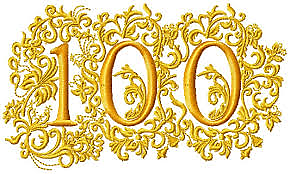 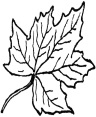 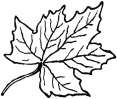 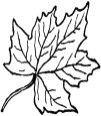         1920                  100th Anniversary              2020                                       THE CATHOLIC WOMEN’S LEAGUE OF CANADA                                                                        hamilton diocese                   